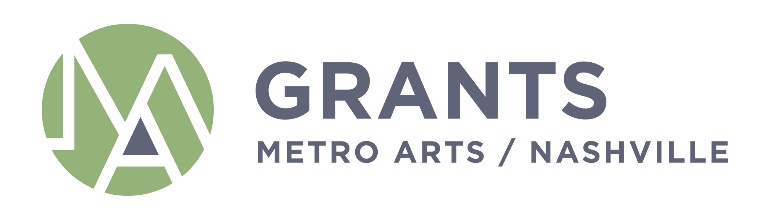 AGENDAGrants and Funding Committee Monday, January 10, 20211:00PM - 2:30PMMetro Office BuildingNashville RoomIf you have any questions, please e-mail arts@nashville.gov.Committee: Sheri Nichols Bucy (Chair), Marianne Byrd, Bonnie Dow, Clay Haynes, Matia Powell, Jim Schmidt (Ex-Officio)Staff:  Caroline Vincent, Janine Christiano, Grace Wright, Marysa LaRowe, Nichole RobinsonCall Meeting to OrderApproval of Minutes: December 7, 2021POWER Youth Site Partner AwardsStaff Report ASO2 Hiring process updateOther Staff UpdatesSet 2022 Committee Meeting ScheduleAdjourn